г. Петропавловск-Камчатский                                                        15  мая 2018 годаВ соответствии с приказом Министерства образования и науки Российской Федерации от 26.12.2013 № 1400 «Об утверждении Порядка проведения государственной итоговой аттестации по образовательным программам среднего общего образования» ПРИКАЗЫВАЮ:1. КГАУ «Камчатский центр информатизации и оценки качества образования» организовать проведение перепроверок экзаменационных работ участников государственной итоговой аттестации по образовательным программам среднего общего образования в форме единого государственного экзамена, получивших результат 90 баллов и выше.2. Рекомендовать органам местного самоуправления, осуществляющим управление в сфере образования в Камчатском крае, довести до сведения участников единого государственного экзамена информацию о проведении перепроверок высокобалльных экзаменационных работ на региональном уровне.3. Контроль за исполнением настоящего приказа оставляю за собой.И.о. Министра                                                                                          Е.К. Орешко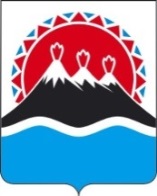    МИНИСТЕРСТВО ОБРАЗОВАНИЯ И МОЛОДЕЖНОЙ ПОЛИТИКИКАМЧАТСКОГО КРАЯПРИКАЗ № 510О проведении перепроверок отдельных экзаменационных работ участников государственной итоговой аттестации по образовательным программам среднего общего образования в форме единого государственного экзамена в Камчатском крае в 2018 году